2024年度　湘南医療大学受 験 票※太枠内のみ記入＜受験上の注意＞１．この受験票は、試験当日必ず持参してください。２．試験室で着席する際、受験票の受験番号と机上の受験番号を確認してください。2024年度　湘南医療大学入学検定料振込連絡票※太枠内のみ記入2024年度　湘南医療大学写 真 票※太枠内のみ記入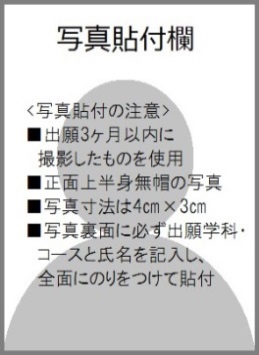 受験番号フリガナ氏名試験種別大学院保健医療学研究科博士後期課程入試日程いずれかに✓□一般選抜Ⅰ期2023年12月10日(日)□一般選抜Ⅱ期 2024年　3月　9日(土)試験会場湘南医療大学東戸塚キャンパス保健医療学部棟（神奈川県横浜市戸塚区上品濃16-48）受験番号フリガナ氏名試験種別大学院保健医療学研究科博士後期課程大学院保健医療学研究科博士後期課程入試日程いずれかに✓□一般選抜Ⅰ期2023年12月10日(日)□一般選抜Ⅱ期 2024年　3月　9日(土)□一般選抜Ⅰ期2023年12月10日(日)□一般選抜Ⅱ期 2024年　3月　9日(土)振込日西暦　　　　　年　　　　月　　　　日西暦　　　　　年　　　　月　　　　日振込先銀行名みずほ銀行横浜駅前支店振込先口座番号普通預金　２７３７３２３振込先受取人ガク）シヨウナンフレアイガクエン学校法人湘南ふれあい学園受験番号フリガナ氏名試験種別大学院保健医療学研究科博士後期課程入試日程いずれかに✓□一般選抜Ⅰ期2023年12月10日(日)□一般選抜Ⅱ期 2024年　3月　9日(土)